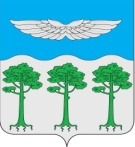 КРАСНОЯРСКИЙ КРАЙТУРУХАНСКИЙ РАЙОНБОРСКИЙ СЕЛЬСКИЙ СОВЕТ ДЕПУТАТОВРЕШЕНИЕ15.11.19                                   п. Бор			             №  38-190О внесении изменений в решение Борского сельского Совета депутатов от 09.08.2013 г. № 62-189 «О введении земельного налога» В соответствии с Федеральным законом от 06.10.2003 № 131-ЗФ "Об общих принципах организации местного самоуправления в Российской Федерации", Налоговым кодексом Российской Федерации, на основании ст. 27, 29 Устава Борского сельсовета РЕШИЛ: 1.Внести в решение Борского сельского Совета депутатов от 09.08.2013 г. №62-189 «О ведении земельного налога» следующие изменения:  абзац 2 пункта 2.1. Решения после слов «в отношении земельных участков, занятых жилищным фондом и объектами инженерной инфраструктуры жилищно-коммунального комплекса (за исключением доли в праве на земельный участок, приходящейся на объект, не относящийся к жилищному фонду и к объектам инженерной инфраструктуры жилищно-коммунального комплекса) или приобретенных (предоставленных) для жилищного строительства» дополнить словами «(за исключением земельных участков ,приобретенных (предоставленных) для индивидуального жилищного строительства, используемых в предпринимательской деятельности».В абзаце 3 пункта 2.1. Решения слова «приобретенных (предоставленных) для личного подсобного хозяйства, огородничества или животноводства, а также дачного хозяйства» заменить словами «не используемых в предпринимательской деятельности, приобретенных (предоставленных) для ведения личного подсобного хозяйства, садоводства или огородничества, а также земельных участков общего назначения, предусмотренных Федеральным законом от 29 июля 2017 года № 217 –ФЗ «О ведении гражданами садоводства и огородничества для собственных нужд и о внесении изменений в отдельные законодательные акты Российской Федерации»».В пункте 4 Решения слова «Установить следующие налоговые льготы, основания и порядок их применения:» заменить на слова « установить следующие налоговые льготы:»2. Настоящее решение вступает в силу не ранее чем по истечении одного месяца со дня официального опубликования в информационном бюллетене «Борский вестник» и распространяет свое действие на отношения, возникшие с 01.01.2019 г.3.Системному администратору Павлову В.В. разместить настоящее решение на официальном сайте администрации Борского сельсовета Туруханского района Красноярского края http://borchane.ru.4. Контроль за исполнением решения возложить на планово-бюджетную комиссию Борского сельского Совета депутатов.Глава Борского сельсовета                                                          В.Г.СоколовПредседатель Борского Сельского Совета депутатов                                                               С.Э.Кубасов